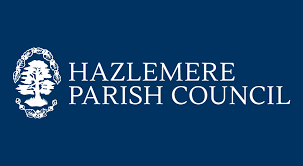 HAZLEMERE PARISH COUNCIL ANNUAL COUNCIL MEETINGHAZLEMERE PARISH COUNCIL CEDAR BARN BARN LANE HAZLEMERE HP15 7BQMONDAY 15 MAY 2023 at 20.00Notice is hereby given that the MEETING of Hazlemere Parish Council will be held at CedarBarn, Barn Lane, Hazlemere HP15 7BQ on Monday 15 May 2023 at 20.00. All members of the Council are hereby summoned to attend for the purpose of considering and resolving upon the business to be transacted at the meeting as set out hereunder.AGENDAWelcome by Acting Clerk (C Oliver)						20.002. 	Election for Chairman of Council 						20.01To appoint a Chairman of Council3. 	Election for Vice Chairman of Council 						20.03To appoint a Vice Chairman of Council4. 	Chairman and Vice Chairman to sign Declaration of Acceptance of Office 	20.05Councillors to read and sign Declaration of Acceptance of Office5. 	Apologies for absence 								20.07To receive and approve any absences6. 	Declaration of Interests 							20.08In accordance with Section 31 of the Localism Act 2011 members to declare any DisclosablePecuniary Interests in items on this Agenda7. 	Public Session 									20.09Members of the Public are permitted to make representations, answer questions and giveEvidence, in respect of any item of business included in the Agenda. Questions be submitted to the Clerk by 9.00 on Friday 12 May 2023 by email to enable an answer, where possible, to be provided at the meeting.8. Approval of Minutes of Annual Council Meeting on 16 May 2022		20.39To receive and ratify Minutes from 16 May 20229. Committee Membership 								20.41To appoint Councillors to the following Committees:Finance and GovernancePlanningPlanning StrategyOpen SpacesStaff10. Working Party Membership 							20.51To appoint Councillors to the following Working Parties:Climate ChangeCommunicationsFootpath StrategyHazlemere Community SupportHazlemere Memorial Hall11. Voluntary Body Membership 							21.01To appoint Councillors to the following Voluntary Bodies:Buckinghamshire Association Local CouncilsBuckinghamshire Council Community Board Beaconsfield and Chepping WyeBuckinghamshire Council Community Board Environment and ClimateBuckinghamshire Council Community Board Health and WellbeingBuckinghamshire Council Community Board Highways and TransportNeighbourhood Action Group12. Review the following documents 						21.11To review the following documents:Committee Terms of ReferenceStanding OrdersFinancial RegulationsAsset RegisterInsurance CoverRisk RegisterCouncil Meeting Dates 2024Signed Acting Clerk C OliverDate 09 May 2023C OliverActing Clerk of Council